Рабочий листпо учебному предмету «Иностранный язык (англ)»с применением электронного обучения и дистанционных образовательных технологийКласс: 5- АФ.И.О. учителя: Расторгуева Ж.В.6 неделя (18.05-22.05)ПРИЛОЖЕНИЕ 1 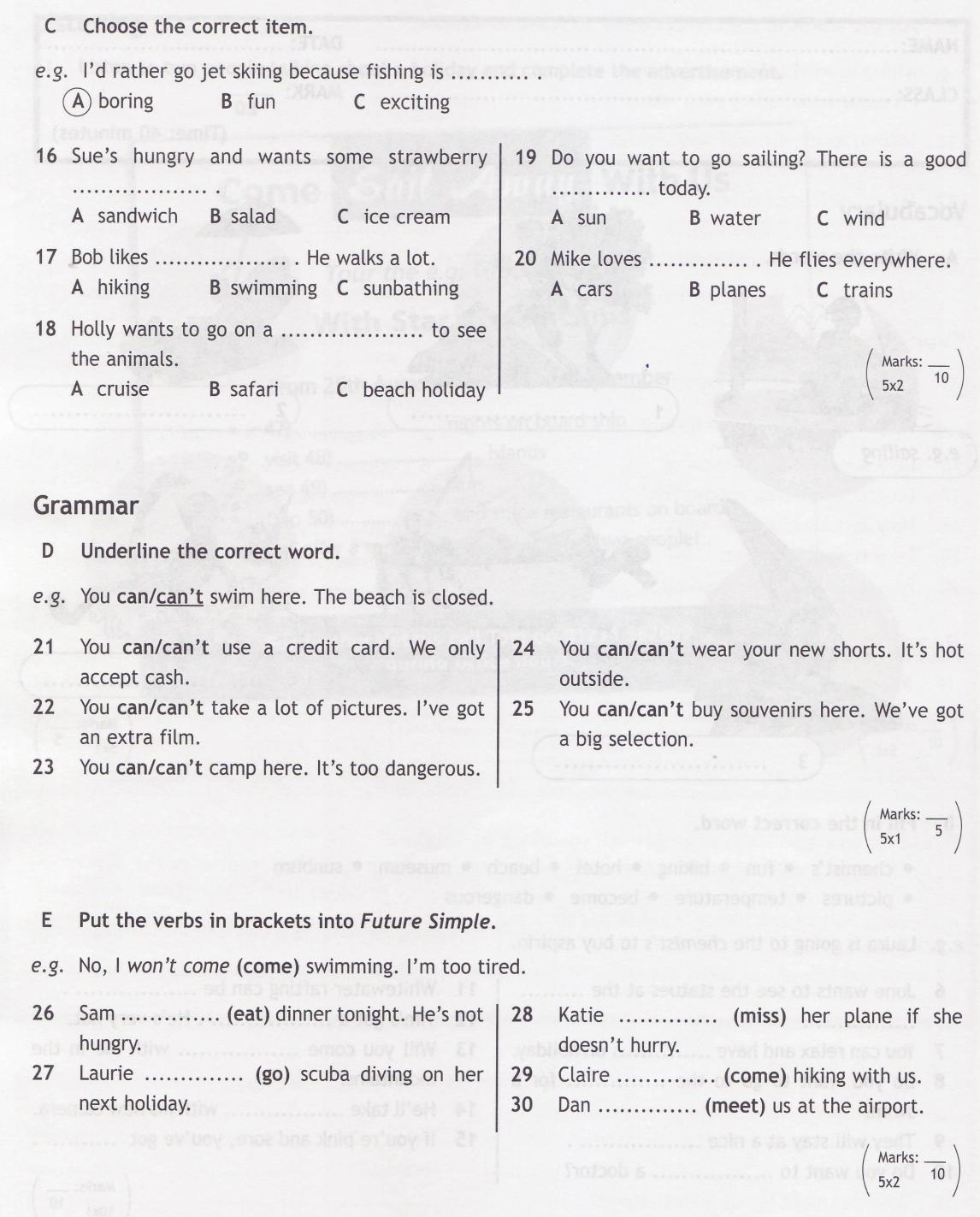 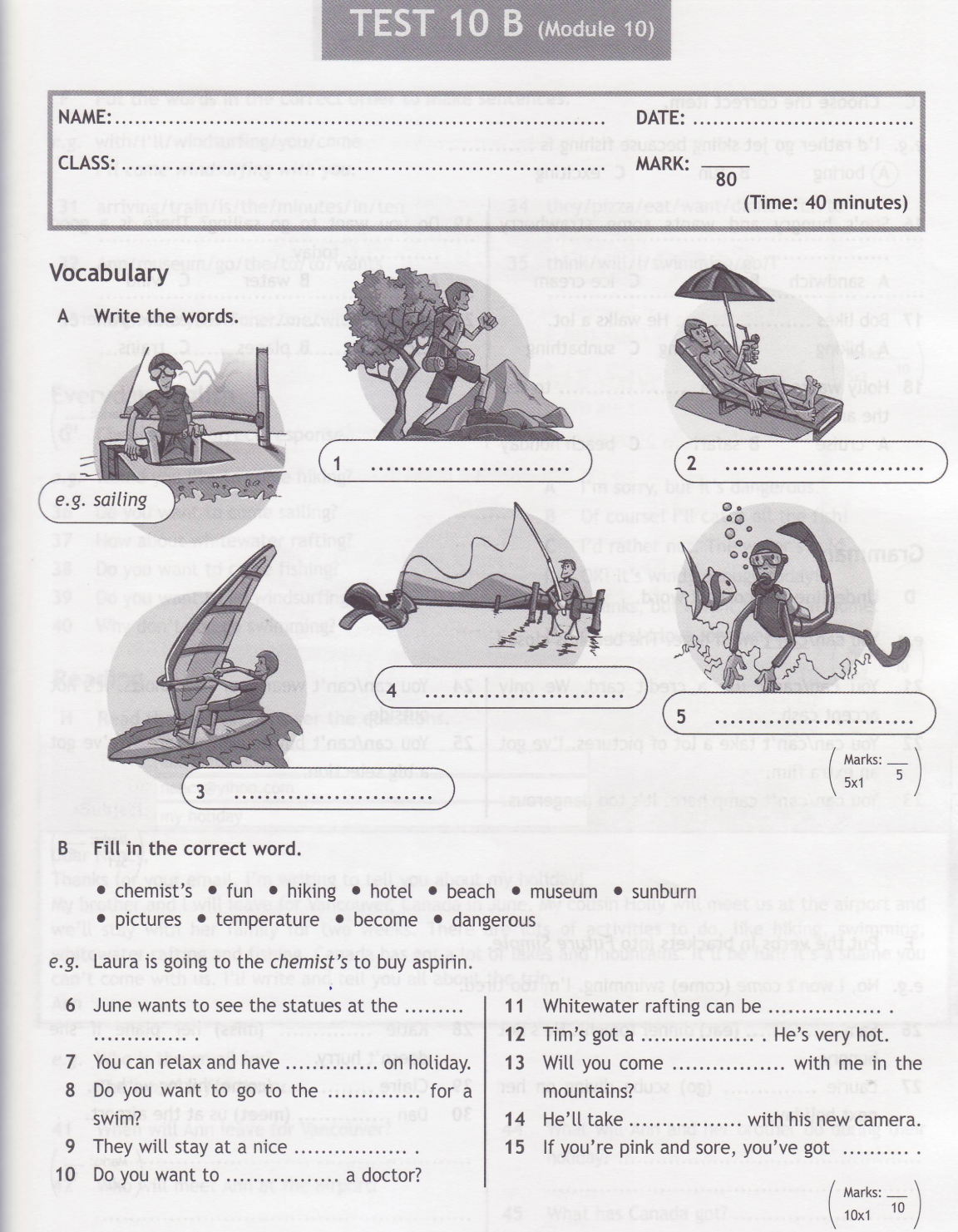 упражнение дз к уроку на 19.05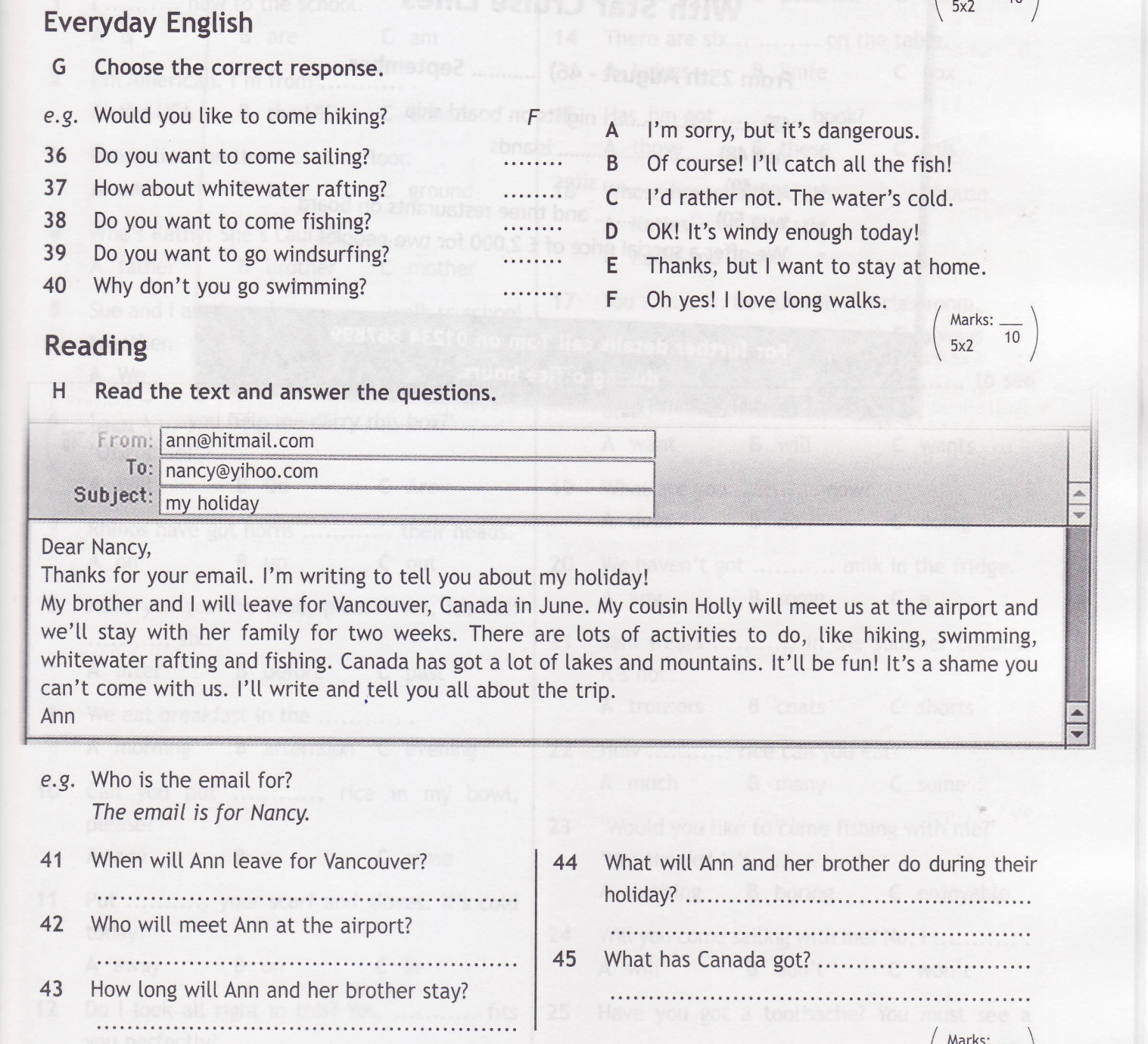 приложение 2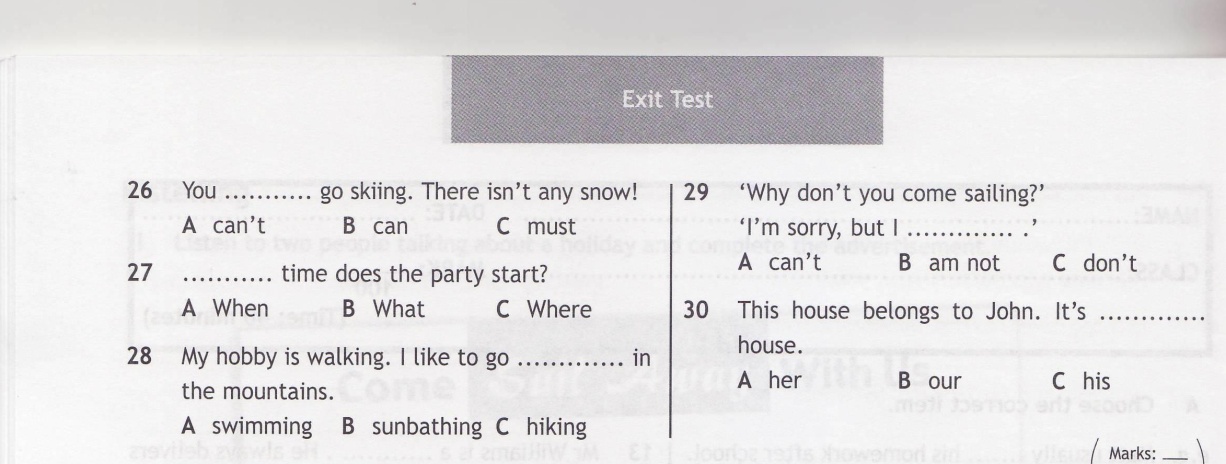 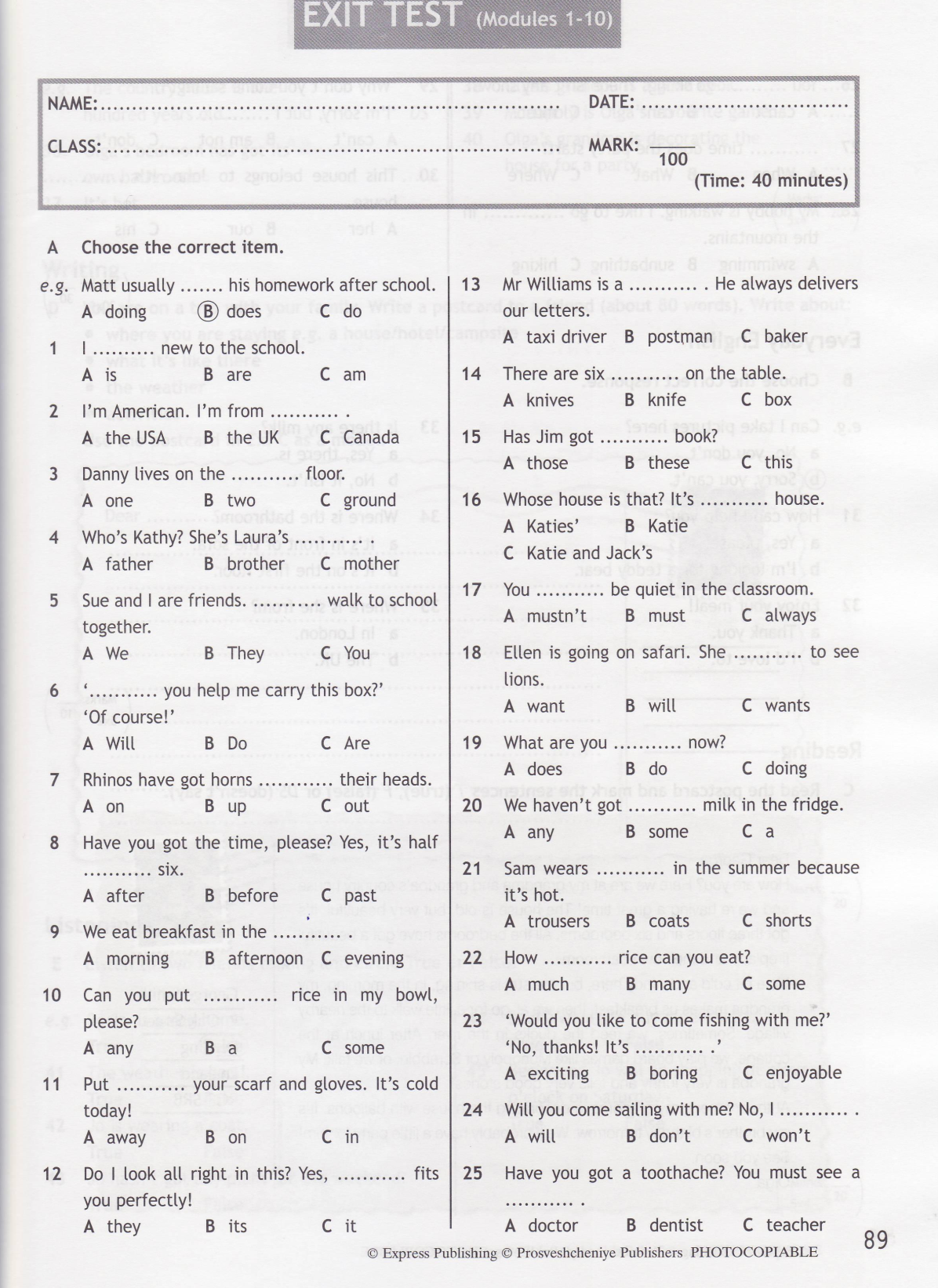 упражнение дз к уроку на 20.05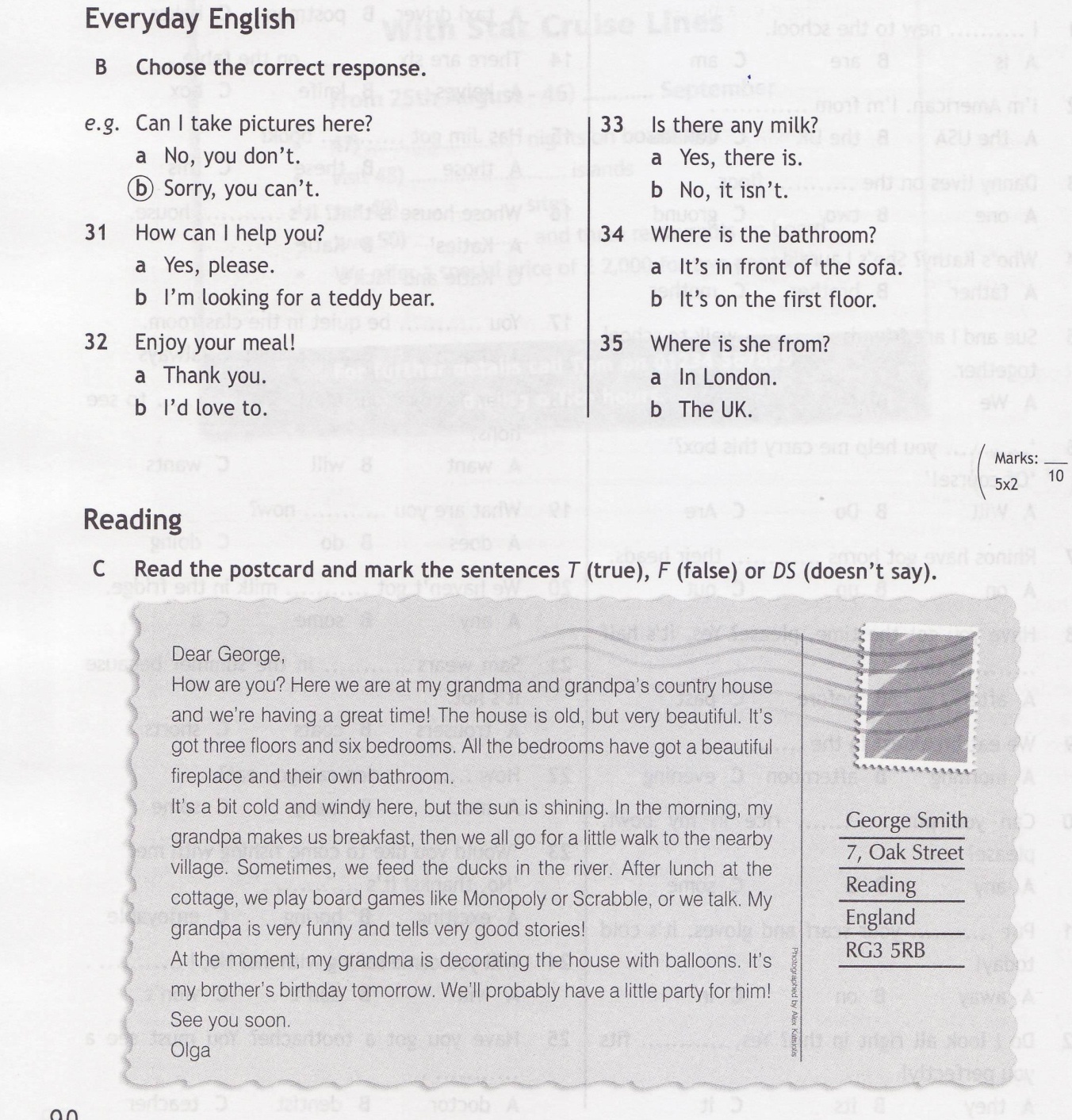 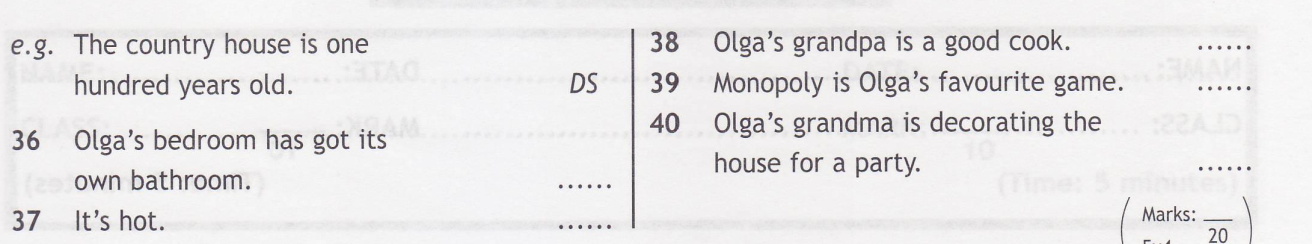 приложение 3 №1	№2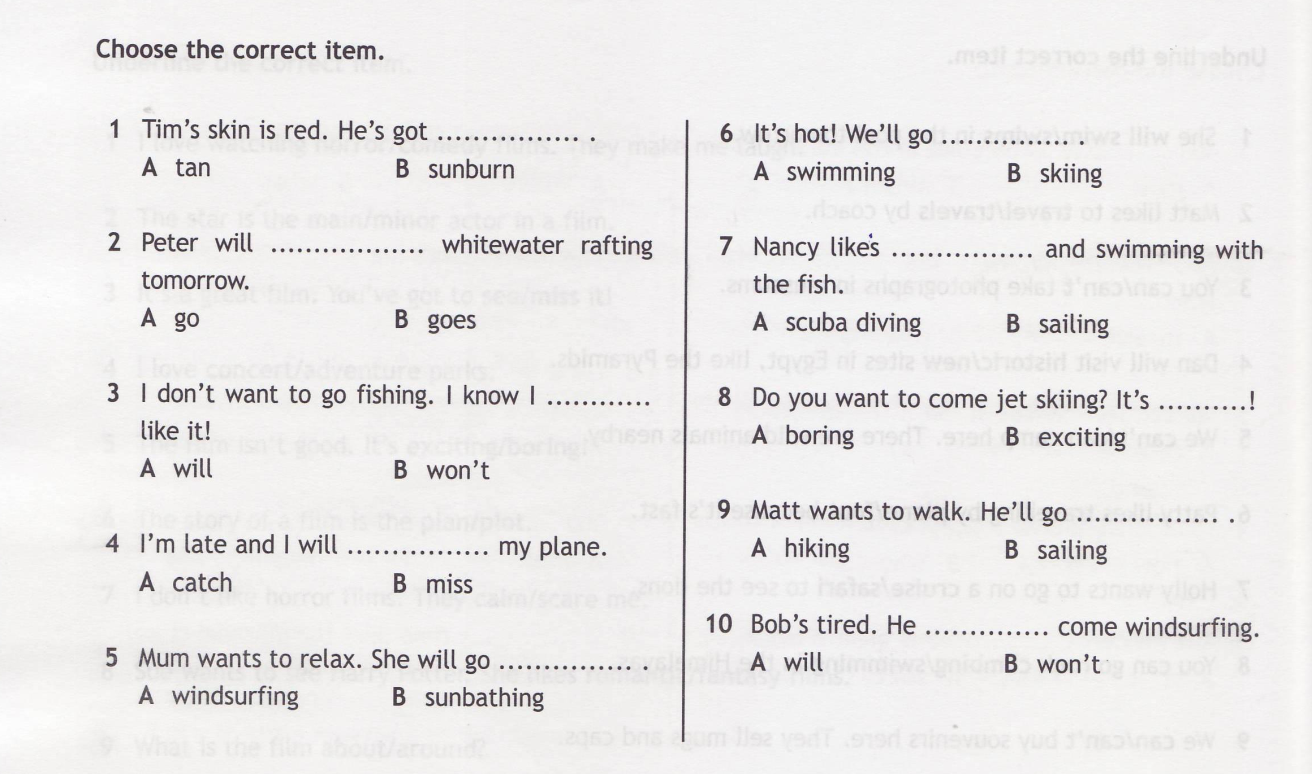 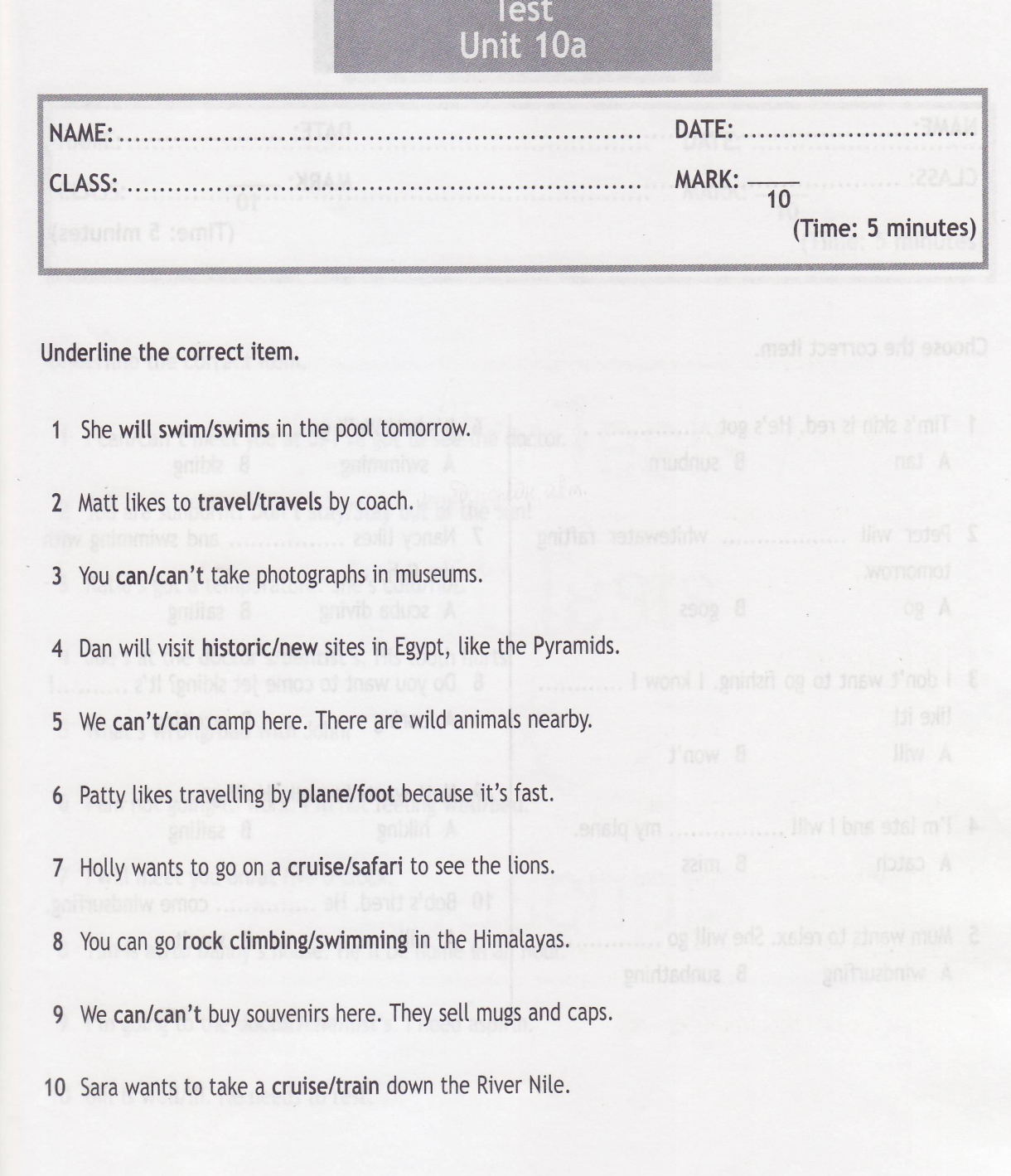 	№3 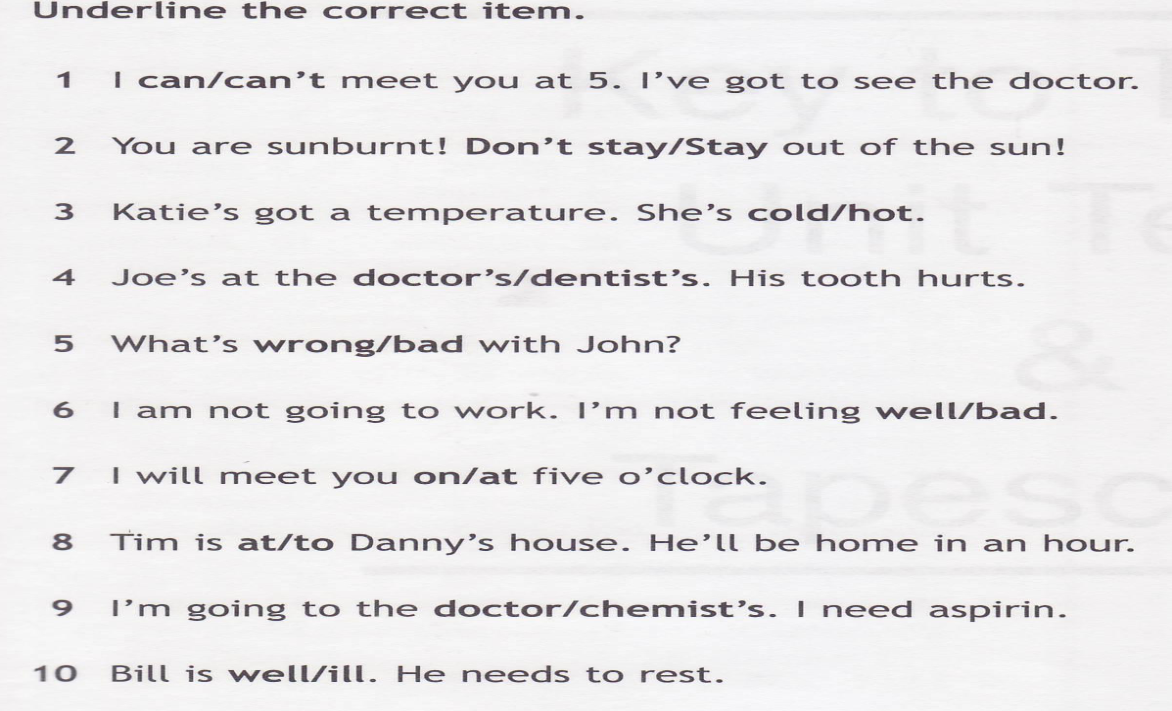 № п/пДатаРазделТемаФорма урока (с применением электронного обучения или дистанционных образовательных технологий)Содержание(задания для изучения)Текущий контрольТекущий контрольИтоговый контрольИтоговый контрольКонсультацияКонсультацияРазноуровневые домашние задания№ п/пДатаРазделТемаФорма урока (с применением электронного обучения или дистанционных образовательных технологий)Содержание(задания для изучения)формасрокиформасрокиформасрокиРазноуровневые домашние задания119.05MODULE 9. Modern living (Жить в ногу со временем)Каникулы. Модульный контроль.Дистанционное и электронное  обучение1) Онлайн-урок в ZoomВыполнить упражнения А-Е в приложении 1Выполнить упражнение G-H в приложении 1 (смотри ниже – в рабочем листе)фото выслать  в вайбер 19.05Модульный контроль.19.05Вопросы в чате в электронном журнале19.0514.30-15.00220.05MODULE 9. Modern living (Жить в ногу со временем)Годовая контрольная работа.Дистанционное и электронное  обучение1) Онлайн-урок в в Zoom2)выполнить тестовые задания  в приложении 2Выполнить упражнение В-С в приложении 2 (смотри ниже – в рабочем листе)фото выслать  в вайбер (ответы записывать разборчиво)20.05Модульный контроль.20.05Вопросы в чате в электронном журнале20.0514.00-14.30322.05MODULE 9. Modern living (Жить в ногу со временем)Увидимся в летнем лагере! Развитие навыков устной речи. Повторение.Дистанционное и электронная форма обучения1) Онлайн-урок в в ZoomВыполнить упражнение в приложении 3 (смотри ниже – в рабочем листе)фото выслать  в вайбер (слова записывать разборчиво)22.05Модульный контроль.22.05Вопросы в чате в электронном журнале22.05 14.00-14.30Без домашнего